   User Electronic Mail Authorization Form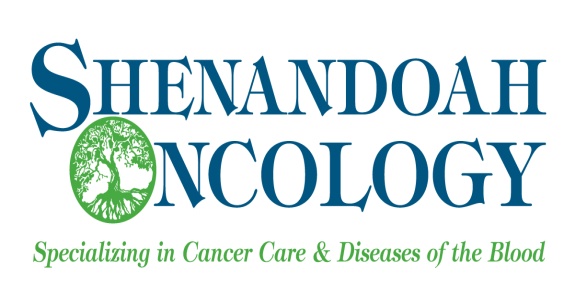 								Patient Portal:  My Care PlusMy Care Plus, the Patient Portal, offers convenient and secure access to your personal health record.  As the patient, you are in control of your Portal record:  we will not activate your personal account unless you authorize us to do so.Because personal identifying information and other information about your health and medical history is available via the Portal, it is very important that you keep your password private.  Do not share your password with anyone or write it in a place easily accessible to others.If you choose not to execute this User Electronic Mail Authorization Form, you will not be able to access the Portal.  If you choose to submit this form, you understand you are consenting for us to email you a unique link that you will use to create a password in order to access the Portal.  Please look for an email from My Care Plus promptly after submitting this form.  For your protection, the link is designed to expire quickly if not used.  If you should change email addresses, please contact your physician’s office in order to provide your new email information so that you will continue to receive updates and other pertinent information about the Portal or your record.  Please choose an email address [one email address per patient] that will not be subject to access by anyone you do not trust.If you wish to discontinue utilizing the Portal, please contact your physician’s office.TermsYou are receiving access to the Portal, the terms and conditions of the Portal shall apply to this User Electronic mail Authorization Form.  Please write legibly.________________________________________		_______________________________________Patient’s Name	[printed]					Email Address of Patient/Authorized User________________________________________		________________________________________Date of Birth of Patient						Physician’s NameAuthorized user is:															________________________________________		Patient							Patient’s Designee’s name [Printed]Patient’s Designee________________________________________		________________________________________Patient’s medical Record Number				Patient’s Designee’s Signature	________________________________________		________________________________________Patient’s Signature						Date________________________________________		________________________________________Signature of Practice Staff					Date